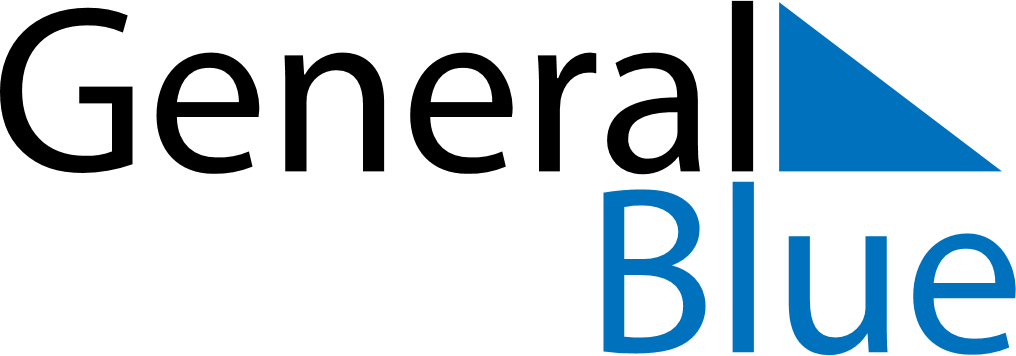 June 2024June 2024June 2024June 2024June 2024June 2024June 2024Na Chueak, Maha Sarakham, ThailandNa Chueak, Maha Sarakham, ThailandNa Chueak, Maha Sarakham, ThailandNa Chueak, Maha Sarakham, ThailandNa Chueak, Maha Sarakham, ThailandNa Chueak, Maha Sarakham, ThailandNa Chueak, Maha Sarakham, ThailandSundayMondayMondayTuesdayWednesdayThursdayFridaySaturday1Sunrise: 5:35 AMSunset: 6:35 PMDaylight: 13 hours and 0 minutes.23345678Sunrise: 5:35 AMSunset: 6:36 PMDaylight: 13 hours and 0 minutes.Sunrise: 5:35 AMSunset: 6:36 PMDaylight: 13 hours and 0 minutes.Sunrise: 5:35 AMSunset: 6:36 PMDaylight: 13 hours and 0 minutes.Sunrise: 5:35 AMSunset: 6:36 PMDaylight: 13 hours and 1 minute.Sunrise: 5:35 AMSunset: 6:37 PMDaylight: 13 hours and 1 minute.Sunrise: 5:35 AMSunset: 6:37 PMDaylight: 13 hours and 1 minute.Sunrise: 5:35 AMSunset: 6:37 PMDaylight: 13 hours and 2 minutes.Sunrise: 5:35 AMSunset: 6:38 PMDaylight: 13 hours and 2 minutes.910101112131415Sunrise: 5:35 AMSunset: 6:38 PMDaylight: 13 hours and 2 minutes.Sunrise: 5:35 AMSunset: 6:38 PMDaylight: 13 hours and 2 minutes.Sunrise: 5:35 AMSunset: 6:38 PMDaylight: 13 hours and 2 minutes.Sunrise: 5:36 AMSunset: 6:39 PMDaylight: 13 hours and 3 minutes.Sunrise: 5:36 AMSunset: 6:39 PMDaylight: 13 hours and 3 minutes.Sunrise: 5:36 AMSunset: 6:39 PMDaylight: 13 hours and 3 minutes.Sunrise: 5:36 AMSunset: 6:39 PMDaylight: 13 hours and 3 minutes.Sunrise: 5:36 AMSunset: 6:40 PMDaylight: 13 hours and 3 minutes.1617171819202122Sunrise: 5:36 AMSunset: 6:40 PMDaylight: 13 hours and 3 minutes.Sunrise: 5:36 AMSunset: 6:40 PMDaylight: 13 hours and 3 minutes.Sunrise: 5:36 AMSunset: 6:40 PMDaylight: 13 hours and 3 minutes.Sunrise: 5:37 AMSunset: 6:40 PMDaylight: 13 hours and 3 minutes.Sunrise: 5:37 AMSunset: 6:41 PMDaylight: 13 hours and 3 minutes.Sunrise: 5:37 AMSunset: 6:41 PMDaylight: 13 hours and 3 minutes.Sunrise: 5:37 AMSunset: 6:41 PMDaylight: 13 hours and 3 minutes.Sunrise: 5:37 AMSunset: 6:41 PMDaylight: 13 hours and 3 minutes.2324242526272829Sunrise: 5:38 AMSunset: 6:42 PMDaylight: 13 hours and 3 minutes.Sunrise: 5:38 AMSunset: 6:42 PMDaylight: 13 hours and 3 minutes.Sunrise: 5:38 AMSunset: 6:42 PMDaylight: 13 hours and 3 minutes.Sunrise: 5:38 AMSunset: 6:42 PMDaylight: 13 hours and 3 minutes.Sunrise: 5:38 AMSunset: 6:42 PMDaylight: 13 hours and 3 minutes.Sunrise: 5:39 AMSunset: 6:42 PMDaylight: 13 hours and 3 minutes.Sunrise: 5:39 AMSunset: 6:42 PMDaylight: 13 hours and 3 minutes.Sunrise: 5:39 AMSunset: 6:43 PMDaylight: 13 hours and 3 minutes.30Sunrise: 5:39 AMSunset: 6:43 PMDaylight: 13 hours and 3 minutes.